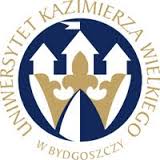 SCHOOL-PROFESSION-LABOURSCIENTIFIC JOURNALOF THE KAZIMIERZ WIELKI UNIVERSITY IN BYDGOSZCZISSN: 2082-6087AUTHOR (CO-AUTHOR) STATEMENTName and surname:………………………................…………………..…………………………………………Academic Degree/ Title: ……………………………………..………………………................…………………Postal address:…………………………………...…………………................………………………………………………………………………………………………………………................……………………Phone number and e-mail address:………………...……………..…………………................…………………Academic intitution:...……………………...……………….…………….............................…………….………Title of the article in Polish:……………………………...…………………............................…………...……...…………………………………………………………………………………….........................………….....…...Title of the article in English:………………………………………………………….............................….…..…………………………………………………………………………………………............................…..……...In the case of co-authorship of the article, please specify which author contributed to the concept and assumptions; developed methods; conducted research, etc.:………………………………………………………………………………………...……………………………………………………………………………………………………..…….………………………………………………………………………………………….…..……………………………………………………………………………………………….…..…………………………………………………………………………………I hereby declare that:I am the author/co-author of the article submitted for publication in the biannual journal Szkoła-Zawód-Praca (School-Profession-Labour) and as the submitter, I bear full responsibility for the content of the submitted article;The article submitted for publication is not encumbered by the rights of third parties (as understood by the Act of 4 February 1994 on copyright and related rights, consolidated text: Journal of Laws from 2006, No. 90, item 631, as amended)The article is free from legal defects;The article, in its presented form, has never been previously published and has not been submitted to the editorial team/publisher of any other journal;By submitting the article, I give my consent (all co-authors, if any, also give their consent) for its publication in the biannual journal Szkoła-Zawód-Praca;The Author grants the Editorial Board a non-exclusive and royalty-free license to use the Work, in line with the 'Attribution' license template (CC BY) or a later version of this license, published by the Creative Commons organization;The article has been prepared in accordance with the editorial recommendations; the Editorial Board reserves the right to make necessary changes in the article, including stylistic corrections and the rectification of minor errors, without consultation with the Author;I fully bear the responsibility for the scientific integrity of the presented article and am aware of the consequences in the event the absence thereof;I have familiarised myself with the procedure for ensuring the originality of texts available on the journal's website under the tabs: 'Information for Authors', ‘Submission Process’, 'Review Process', and 'Publication Ethics'.………………………………………                      ………………………………………………………………..            Place and date                                       		 Legible signature of the author/co-author(s)